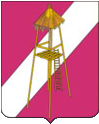 СОВЕТ СЕРГИЕВСКОГО СЕЛЬСКОГО ПОСЕЛЕНИЯКОРЕНОВСКОГО  РАЙОНАПРОЕКТ РЕШЕНИЯот 00.00.2023 года                                                                                                               № 00ст.СергиевскаяО внесении изменений в решение Совета Сергиевского сельского поселения Кореновского района от 10 февраля 2022 года № 121 «Об утверждении Положения о порядке и условиях предоставления в аренду имущества, включенного в перечень муниципального имущества Сергиевского сельского поселения Кореновского района, предназначенного для предоставления во владение и (или) в пользование субъектам малого и среднего предпринимательства, организациям, образующим инфраструктуру поддержки субъектов малого и среднего предпринимательства, и физическим лицам, не являющихся индивидуальными предпринимателями и применяющих специальный налоговый режим «Налог на профессиональный доход»В соответствии с Федеральным законом от 24 июля 2007 года № 209-ФЗ «О развитии малого и среднего предпринимательства в Российской Федерации»,  уставом Сергиевского сельского поселения Кореновского района,  с целью приведения нормативных правовых актов Совета Сергиевского сельского поселения Кореновского района в соответствие с действующим законодательством, Совет Сергиевского сельского поселения Кореновского района  р е ш и л:Внести в приложение к решению Совета Сергиевского сельского поселения Кореновского района от 10 февраля 2023 года № 121 «Об утверждении Положения о порядке и условиях предоставления в аренду имущества, включенного в перечень муниципального имущества Сергиевского сельского поселения Кореновского района, предназначенного для предоставления во владение и (или) в пользование субъектам малого и среднего предпринимательства, организациям, образующим инфраструктуру поддержки субъектов малого и среднего предпринимательства, и физическим лицам, не являющихся индивидуальными предпринимателями и применяющих специальный налоговый режим «Налог на профессиональный доход» изменения, изложив пункт 11 в новой следующей редакции:«11. Основаниями для отказа в предоставлении в аренду муниципального имущества, включенного в Перечень, являются:не представлены документы, определенные нормативными правовыми актами Российской Федерации, нормативными правовыми актами субъектов Российской Федерации, муниципальными правовыми актами, принимаемыми в целях реализации муниципальных программ (подпрограмм), или представлены недостоверные сведения и документы;не выполнены условия оказания поддержки;ранее в отношении заявителя - субъекта малого или среднего предпринимательства было принято решение об оказании аналогичной поддержки (поддержки, условия оказания которой совпадают, включая форму, вид поддержки и цели ее оказания) и сроки ее оказания не истекли; с даты признания субъекта малого или среднего предпринимательства совершившим нарушение порядка и условий оказания поддержки прошло менее одного года, за исключением случая более раннего устранения субъектом малого или среднего предпринимательства такого нарушения при условии соблюдения им срока устранения такого нарушения, установленного органом или организацией, оказавшими поддержку, а в случае, если нарушение порядка и условий оказания поддержки связано с нецелевым использованием средств поддержки или представлением недостоверных сведений и документов, с даты признания субъекта малого или среднего предпринимательства совершившим такое нарушение прошло менее трех лет. Положения, предусмотренные настоящим пунктом, распространяются на виды поддержки, в отношении которых органом или организацией, оказавшими поддержку, выявлены нарушения субъектом малого или среднего предпринимательства порядка и условий оказания поддержки.».Обнародовать настоящее решение  на информационных стендах Сергиевского  сельского   поселения   Кореновского  района  и  разместить  в информационно–телекоммуникационной сети «Интернет» на официальном сайте  Сергиевского сельского поселения Кореновского района.3. 	Решение вступает в силу после его официального обнародования.Глава Сергиевского сельского поселенияКореновского района                                                                      А.П. Мозговой 